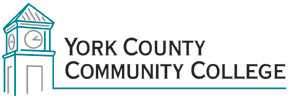 Assessment CommitteeThursday, April 28, 201612:30 – 2:00 in the ClocktowerPresent:				Absent:			Recorder:Stefanie Bourque, Chair		Margaret Wheeler		Joy LocherClaudette DupeeDianne FallonMaria NiswongerRita PerronAnnette TanguayMinutesCall to OrderBy StefanieApproval of agendaMotion by Maria, seconded by Claudette and passedApproval of February 2016 minutesApproved with amendment to correct Forster to BourqueNew Business4.1 Planning for Next Year AddedFaculty Senate will vote in 16-17 Assessment Committee members at the May 2016 meeting.Assessment would like to convene the 4th Thursday of the month if that works for faculty members on more than one committee.Rita and Claudette plan to return.Next ILO rubric – Global Awareness/Diversity.  The committee will also assess Responsibility/Integrity by gathering data from instructors.Old BusinessDiscussion on quantitative rubric The committee discussed:The QR works well but not particularly for math classes.Will the thesis be enough for sampling purposes without knowing the assignment?  The A & B portion of the rubric’s purpose is to divide the papers for degree of potential for QR.  Are the numbers in the assignment necessary to the paper?  Did the student have a missed opportunity to use QR (numbers)?  The purpose of the QR is to judge across the curriculum.  Assignments must come to the committee from instructors in a random way.It is a team effort to determine potential in each sample.	*Diane made a motion to remove the 1. A & B section.  Claudette seconded with the amendment to keep the numerical evidence definition and the motion passed.*Annette made a motion to replace “Does this assignment have the potential for the use of numerical evidence? with “Does this artifact use numerical evidence?”  The motion was seconded by Claudette and passed.Dianne made a motions to accept the QR with the amendments*.  The motions was seconded by Claudette and passed.  (Annette left here @ 1:12 PM to cover the library.)AnnouncementsAdjournment	Claudette made a motion to adjourn. It was seconded by Maria and passed.	